SECRETARY-GENERAL’S PEACEBUILDING FUND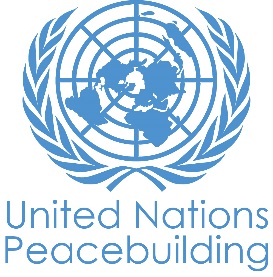 PBF PROJECT PROGRESS REPORT TEMPLATEPBF PROJECT progress report COUNTRY: LiberiaTYPE OF REPORT: semi-annual, annual OR FINAL Annualdate of report: 15 November 2019NOTES FOR COMPLETING THE REPORT:Avoid acronyms and UN jargon, use general / common language.Be as concrete as possible. Avoid theoretical, vague or conceptual discourse.Ensure the analysis and project progress assessment is gender and age sensitive.PART 1: RESULTS PROGRESSOverall project progress to dateBriefly explain the status of the project in terms of its implementation cycle, including whether all preliminary/preparatory activities have been completed (1500 character limit): During the period under review, OHCHR successfully completed  its project implementation. Following the project activities midterm  review that informed the adjustments and  recasting of some of the then pending activities, considering changes in the context, OHCHR reinforced its internal mechanism and engagement strategy with relevant stakeholders. This strategic reorganization assisted the office to achieve the targets of readjusted/recast activities under the additional non-cost extension granted. Some activities successfully completed during this period of implementation through the 6 grantees/CSOs included: 1. Identifiying relevant Government institutions responsible to lead specific UPR recommendations during a training for CSOs on the UPR process and drafting and submitting shadow report to the Human Rights Council for Liberia 3rd UPR session; 2. Spotlighting the issues of human rights in concession areas in Liberia through engagement with concessionaire and concession communities, and providing human rights advocates and investigators with requisite skills in community engagement, investigating and/or monitoring abuses in the context of business and human rights; 3. Documenting evidence of past atrocities to support accountability mechanism in Liberia, and also raising awareness on human rights accountability framework as well as awareness on SGBV and harmful practices amongst youths and in communities where FGM is a common practice. Considering the project’s implementation cycle, please rate this project’s overall progress towards results to date:In a few sentences, summarize what is unique/ innovative/ interesting about what this project is trying/ has tried to achieve or its approach (rather than listing activity progress) (1500 character limit).In support of the UN S-G's Executive Committee Decision (2017/88, Liberia), in the context of UNMIL drawdown, the project supported the establishment and operationalization of OHCHR Office in Liberia to take over some of the previous human rights related work led by UNMIL. OHCHR focused more on strengthening capacities of Liberian people and entities/institutions and securing political buy-in of the Government. For example, INCHR is now fully functioning as an independent institution and our support mobilized additional support from Sweden to INCHR given their critical role in protecting human rights in Liberia.      In this context, the project increased awareness, shared best practices, and provided policy guidance to comply with basic regional and international human rights obligations, while concomitantly strengthening knowledge and capacity of rights holders, individuals, CSO human rights defenders' organisations and representatives of vulnerable groups. The project supported right holders to organize their networks and more systematically and effectively coordinate advocacy efforts for the full realization of their human rights. It reinforced human rights monitoring, as well as obliged duty bearers to be more accountable in meeting their human rights obligations and to take full responsibility for actions or omissions resulting in allegation of human rights violations.     In a few sentences summarize major project peacebuilding progress/results (with evidence), which PBSO can use in public communications to highlight the project (1500 character limit): The Government of Liberia through the Ministry of Justice (MoJ) completed the draft of its Second five-year National Human Rights Action Plan (NHRAP). The new NHRAP draft is being reviewed and validated regionally. This will be followed by a national validation and subsequent official launch. NHRAP, once launched, is expected to provide an overarching policy framework to guide GOL, corporations, and UN Agencies, CSOs and other relevant actors to implement human rights recommendations based on international, regional structures/treaties such as Human Rights Council Mechanisms (Universal Period Review). To strengthen follow-up action to achieve the new NHRAP, OHCHR provided technical and advisory support to the identification and training of focal persons in relevant government institutions coordinated by MoJ, both at national and local levels, as well as the reconstution of the NHRAP Steering committee that became dormant following the 2017 Elections. The NHRAP Steering committee is the NHRAP implementation coordinating body, co-chaired by MoJ and MoFA. This will ensure the Government's continuous commitment to the NHRAP implementation and contribution to promoting social cohesion, addressing conflict drivers, strengthening compliance and enforcing legal safeguards for protection of rights of the marginalised and the socially excluded to promote progressive realisation of economic, social, cultural, civil and political rights of all.  In a few sentences, explain how the project has made real human impact, that is, how did it affect the lives of any people in the country – where possible, use direct quotes that PBSO can use in public communications to highlight the project (1500 character limit):Increasingly citizens, communities, and community-based organisations are becoming aware of rights and responsibilities thus reducing incidences of domestic violence and harmful practices as well as respecting rights of women for decision-making, property ownership, education and work. In June 2019, traditional leaders working in collaboration with the Ministry of Internal Affairs agreed through a resolution to temporarily suspend all ‘Bush School’activities for one year. Also, as a result of constant engagements with Lawmakers and advocacy by CSOs and women groups, the Domestic Violence Bill was reintroduced, passed in the National Legislature and subsequently signed into law. Direct effect of OHCHR capacity building training:“I attended two human rights training organized by OHCHR on human rights standards, Sexual and Gender Based Violence (SGBV), and harmful traditional practices. The trainings changed my mind-set about rights of women and girls. Before I used to threaten my daughter that I would take her to the Bush schools where she could go and be trained to become a woman and undergo Female Genital Mutilation. After OHCHR training, I told my daughter that I would no longer take her to the bush school. We are very close now. It is clear that to teach our children from home without subjecting them to bush schools is important. I have mobilized 40 rural women to create awareness on children’s rights and to persuade them not to take their children for FGM".      If the project progress assessment is on-track, please explain what the key challenges (if any) have been and which measures were taken to address them (1500 character limit).One of the challenge was limited human resource capacity of the OHCHR Liberia office to effectively engage with stakeholders and implement the project due to delay in the recruitment of some key technical project personnel. The project later had a constituted project team to accelerate the project implementation. However, this was short lived due to the end of contract of the one (1) Human Rights Officer at P4 level who was also doubled as Project Technical Advisor and resignation of two other key technical program staff members. To overcome this challenge, OHCHR reorganized its internal mechanism and expedited the approval and disbursement of grants to 6 grantees. In addition, in order to ensure effective implementation of all the planned activities, the project management team requested and was granted an 2nd no-cost extension of the project, which broght the new end date to 8 October 2019. This provided time to implement the pending activities. This process led to the successful implementation of the grants by CSOs, coordinated with the LMPTF-PBF Secretariat, through an agreed OHCHR acceleration plan and its follow-up. To enhance its capacity, OHCHR also recruited the following long awaited positions: 1 National professional officer and 2 key professionals on a 3 month contractual basis.If the assessment is off-track, please list main reasons/ challenges and explain what impact this has had/will have on project duration or strategy and what measures have been taken/ will be taken to address the challenges/ rectify project progress (1500 character limit): Please attach as a separate document(s) any materials highlighting or providing more evidence for project progress (for example: publications, photos, videos, monitoring reports, evaluation reports etc.). List below what has been attached to the report, including purpose and audience.1. UNCT HRWG ToR2. UNCT HRWG meeting minutes3. Photos:Result progress by project outcomeThe space in the template allows for up to four project outcomes. If your project has more approved outcomes, contact PBSO for template modification.Outcome 1:   Strengthened capacity of government, INCHR and Civil Society and community based organisations in human rights protection and promotion through increased human rights accountability mechanism, monitoring, reporting and advocacy for a sustained peace, reconciliation and conflict preventionRate the current status of the outcome progress: Progress summary: Describe main progress under this Outcome made during the reporting period (for June reports: January-June; for November reports: January-November; for final reports: full project duration), including major output progress (not all individual activities). If the project is starting to make/ has made a difference at the outcome level, provide specific evidence for the progress (quantitative and qualitative) and explain how it impacts the broader political and peacebuilding context. Where possible, provide specific examples of change the project has supported/ contributed to as well as, where available and relevant, quotes from partners or beneficiaries about the project and their experience. (3000 character limit)?  OHCHR strengthened capacity of the Independent National Commission on Human Rights (INCHR) to engage with relevant national human rights protection and oversight mechanisms. One of them includes the MoJ human rights division, in collaboration with other Ministries, which is leading the drafting and official launch of Liberia's 2nd five-year National Human Rights Action Plan (NHRAP), currently being validated at local levels. The NHRAP provides overarching policy framework to guide stakeholders in implementing national, regional, and international human rights commitments/obligations of the Government. OHCHR provided technical, advisory, and supervisory support to the NHRAP Steering Committee, co-chaired by the Ministers of Justice and Foreign Affairs, to consider lessons learnt from the last NHRAP to guide the effective implementation of the 2nd NHRAP. Requisite institutional mechanisms including the NHRAP secretariat was reinforced to support coordination of treaty and other reporting obligation of the Government. Equally, INCHR, with OHCHR's guidance, engaged and followed up on implementation status of regional and international human rights recommendations and commitments. A result of these initiatives is an increase in the number of treaty and other regional reports concluded for submission, from two (Common Core Document and ICCPR) between 2015- 2017 to four between 2018-2019 (CRC, CRPD, 1 Report on Maputu Protocol, 2nd and 3rd combined report on African Charter on Human and Peoples rights). Also the Government exhibited improved human rights commitment through law and policy reforms such as the passage of the long-awaited Land Rights and Domestic Violence bills into law as well as amendment of Chapter 11 of the Penal Law of 1978 (Press Freedom Act). The project support to INCHR and CSOs led to the preparation and submission of INCHR's first national Institution Universal Periodic Review (UPR) report and 2nd joint CSOs UPR report for Liberia 2020 3rd UPR session, as well as for the finalization and submission of Liberia's 3rd UPR state party report. To support fulfilment of INCHR’s mandate, INCHR field staff were trained to improve their engagements with communities and stakeholders on regional and international human rights mechanism and transitional justice issues/concerns. This has improved collaboration between CSOs and INCHR in networking, joint monitoring, and advocacy, as well as enabled INCHR enhanced engagement with stakeholders including Legislators in understanding treaties and other human rights state obligations. Outcome 2:  Human rights culture enhanced through continued provision of independent field monitoring, mentoring, advisory services and technical assistance to national institutions /actors and the UNCT for sustained peace after UNMIL's closure.Rate the current status of the outcome progress: Progress summary: (see guiding questions under Outcome 1)  Under the overarching goal of advancing respect of human rights in Liberia, the project supported the strengthening of INCHR human rights monitoring throughout the country through mentorship, joint monitoring, and regular coordination meetings at the technical and board levels. Technical and advisory support was also provided to the drafting process of INCHR 2018 human rights situation report, now being finalized for publication.The project also supported six grantees that successfully implemented different activities with technical assistance from OHCHR. Some of the grantees successes included: 1. Emergency Humanitarian Development (EHUD) Foundation gathered evidence to inform strategic advocacy and partnership with the Government on elaboration of the Business and Human Rights National Action Plan. This was carried out through capacity building training for human rights defenders and CSOs and community engagement in identified concession communities on business and human rights issues and concerns. 2.	The Global Justice Research Project (GJRP) initiative documented conflict-related sexual violence in Liberia, by engaging with CBOs and NGOs that deal with victims of conflict related sexual violence and the consequences of these cases, to further understand and enhance the support for victims. They also supported the victims in ongoing investigations of three Liberians (affected by the Liberian civil wars), currently in two different European countries. 3. The Regional Watch for Human Rights Inc. (Liberia) initiative to push for collective lobbying for the passage of the proposed Female Genital Mutilation (FGM) bill to ban and totally eradicate the practice of FGM in Liberia. Through capacity building training and awareness sessions with women groups, youths, religious community, and traditional leaders, RWHR broadened participant’s knowledge on the effects of harmful practice, specifically FGM, and other forms of Sexual Violence and solicited buy in for joint support towards FGM eradication. Considering that the UNCT was at the time drafting its new United Nations Sustainable Development Cooperation Framework (UNSDCF 2020-2024), OHCHR ensured that some of the activities under output 2.2 were recast to support HRBA mainstreaming in the UNSDCF by including training of county level technical personnel to align their county development plans with PAPD priorities and relevant human rights standards and principles. The UN human rights working group in Liberia became more effective. The monthly working group meeting was reactivated to review human right concerns. Trainings on the UPR UNCT reporting for focal persons were carried out to update them on human rights principles and state obligation and to inform the different UNCTs engagements. OHCHR also collaborated with them to lead the collection and collation of relevant data for the preparation and submission of the UNCT UPR report for the 2020 UPR 3rd session. Outcome 3:                     Rate the current status of the outcome progress: Progress summary: (see guiding questions under Outcome 1)  Outcome 4:   Rate the current status of the outcome progress: Progress summary: (see guiding questions under Outcome 1)   Cross-cutting issues 1.3 INDICATOR BASED PERFORMANCE ASSESSMENT: Using the Project Results Framework as per the approved project document or any amendments- provide an update on the achievement of key indicators at both the outcome and output level in the table below (if your project has more indicators than provided in the table, select the most relevant ones with most relevant progress to highlight). Where it has not been possible to collect data on indicators, state this and provide any explanation. Provide gender and age disaggregated data. (300 characters max per entry)PART 2: INDICATIVE PROJECT FINANCIAL PROGRESS Comments on the overall state of financial expendituresPlease rate whether project financial expenditures are on track, delayed, or off track, vis-à-vis project plans and by recipient organization:  How many project budget tranches have been received to date and when do you expect to request the next tranche if applicable: XXXWhat is the overall level of expenditure/ commitment against the total budget and against the tranche(s) received so far: XXXIf expenditure is delayed or off track, please provide a brief explanation (500 characters limit):      Please state what $ amount was planned (in the project document) to be allocated to activities focussed on gender equality or women’s empowerment and how much has been actually allocated to date: The sum of 1,420,065 on substantive activities under outcome one and two is geared towards promotion of gender equality.Please fill out and attach the project document Excel budget Annex showing current project financial progress (expenditures/ commitments to date), using the original project budget table in Excel, even though the $ amounts are indicative only.Project Title: Support to National Peace building priorities in enhancing the capacity of human rights institutions and entitiesProject Number from MPTF-O Gateway: PBF/IRF 228Project Title: Support to National Peace building priorities in enhancing the capacity of human rights institutions and entitiesProject Number from MPTF-O Gateway: PBF/IRF 228PBF project modality:	IRF 	PRF If funding is disbursed into a national or regional trust fund: 		Country Trust Fund 		Regional Trust Fund Name of Recipient Fund: UN Human Rights (OHCHR) List all direct project recipient organizations (starting with Convening Agency), followed type of organization (UN, CSO etc): UN Human Rights (OHCHR) List additional implementing partners, Governmental and non-Governmental:1. GovernmentMinistry of Justice (HRs Division, LNP, LIS and Police Academy)Independent National Commission on Human RightsMinistry of Gender Children and Social ProtectionMinistry of Foreign AffairsMinistry of Defence (Armed Force of Liberia (AFL))The National Legislature The Ministry of Internal Affairs  including the the National Traditional Council 2. Civil Society OrganisationsCSO  Human Rights Advocacy PlatformList all direct project recipient organizations (starting with Convening Agency), followed type of organization (UN, CSO etc): UN Human Rights (OHCHR) List additional implementing partners, Governmental and non-Governmental:1. GovernmentMinistry of Justice (HRs Division, LNP, LIS and Police Academy)Independent National Commission on Human RightsMinistry of Gender Children and Social ProtectionMinistry of Foreign AffairsMinistry of Defence (Armed Force of Liberia (AFL))The National Legislature The Ministry of Internal Affairs  including the the National Traditional Council 2. Civil Society OrganisationsCSO  Human Rights Advocacy PlatformProject commencement date: 9 January 2018Project duration in months: 8 October 2019 (6 months exceptional No-Cost Extension granted by PBSO to complete residual activities) Project commencement date: 9 January 2018Project duration in months: 8 October 2019 (6 months exceptional No-Cost Extension granted by PBSO to complete residual activities) Does the project fall under one of the specific PBF priority windows below: Gender promotion initiative Youth promotion initiative Transition from UN or regional peacekeeping or special political missions Cross-border or regional projectDoes the project fall under one of the specific PBF priority windows below: Gender promotion initiative Youth promotion initiative Transition from UN or regional peacekeeping or special political missions Cross-border or regional projectTotal PBF approved project budget* (by recipient organization): OHCHR: $ 2,000,000        : $             : $             : $     Total: 2,000,000 *The overall approved budget and the release of the second and any subsequent tranche are conditional and subject to PBSO’s approval and subject to availability of funds in the PBF accountHow many tranches have been received so far: 2Total PBF approved project budget* (by recipient organization): OHCHR: $ 2,000,000        : $             : $             : $     Total: 2,000,000 *The overall approved budget and the release of the second and any subsequent tranche are conditional and subject to PBSO’s approval and subject to availability of funds in the PBF accountHow many tranches have been received so far: 2Report preparation:Project report prepared by:  UN Human Rights, LiberiaProject report approved by: Mr. Uchenna Emelonye, Country Head of Office, UN Human Rights-LiberiaDid PBF Secretariat clear the report: YesAny comments from PBF Secretariat on the report: YesHas the project undertaken any evaluation exercises? Please specify and attach: Evaluation is scheduled 15 NovemberReport preparation:Project report prepared by:  UN Human Rights, LiberiaProject report approved by: Mr. Uchenna Emelonye, Country Head of Office, UN Human Rights-LiberiaDid PBF Secretariat clear the report: YesAny comments from PBF Secretariat on the report: YesHas the project undertaken any evaluation exercises? Please specify and attach: Evaluation is scheduled 15 NovemberNational ownership: How has the national government demonstrated ownership/ commitment to the project results and activities? Give specific examples. (1500 character limit)The government has demonstrated national ownership through MoJ, which completed the draft of the 2019-2024 NHRAP. The draft NHRAP is being reviewed and validated at local levels for subsequent official launch during the December 10th, 2019 UDHR day celebration. Also the INCHR and CSOs in consultation with government actors  prepared and submitted Liberia's 1st ever National Institutions UPR report and 2nd joint CSOs UPR report for the 2020 UPR 3rd session. Government relevant institutions, led by the Ministry of Justice, continued to collaborate with the INCHR, CSOs, the Liberia Business Association, as well as  workers union to ensure broad based participation as a national approach in the drafting of the proposed national action plan under the PAPD and Business & Human Rights advocacy.Monitoring: Is the project M&E plan on track? What monitoring methods and sources of evidence are being/ have been used? Please attach any monitoring-related reports for the reporting period. (1500 character limit)? Yes. The project M & E is completed. The M & E exercise used both quantitative and qualitative methodologies. The M & E team used qualitative methods such as focused group discussions, reflections and key informant interviews. Inclusive of the M&E exercise, regular follow-ups were made to substantiate impact and successes of the project, so as to take appropriate strategic measures to remedy possible challenges that may be stalling timely implementation of activities. The 40 respondents that participated in the initial M&E exercise were contacted for feedback and regular update on the project impact in their respective localities, considering initial data collected via focus group discussions, key informant interview, desk reviews, survey and telephone interviews.Evaluation: Provide an update on the preparations for the external evaluation for the project, especially if within last 6 months of implementation or final report. Confirm available budget for evaluation. (1500 character limit)Given that the project additional no-cost extension requested was granted to enable the Office fully implement its activities, the end of project evaluation will now begin in mid November. The External evaluator has been identified and contracted. Evaluation begins mid November 2019.Catalytic effects (financial): Did the project lead to any specific non-PBF funding commitments? If yes, from whom and how much? If not, have any specific attempts been made to attract additional financial contributions to the project and beyond? (1500 character limit)Based on the tripartite joint capacity needs assessments conducted by OHCHR, UNDP  and Global Network for National Human Rights Instructions; the INCHR was supported to conduct a self-assessment exercise  to identify its strengths, weakness and areas for institutional capacity development.Based on identified INCHR capacity needs, the Government of Sweden has approved and provided initial financial support for the implementation of the cooperation framework between OHCHR and the INCHR envisaged to strengthen capacity of INCHR to comply with its Constitutional mandate and Paris principles. The cooperation framework covers a four-year period (2018-2021). OHCHR and INCHR have concluded and signed a Memorandum of Understanding spelling out the terms and conditions of the cooperation between OHCHR and INCHR.Catalytic effects (non-financial): Did the project create favourable conditions for additional peacebuilding activities by Government/ other donors? If yes, please specify. (1500 character limit)Yes. The project created favorable conditions for additional peacebuilding activities. Through OHCHR, INCHR has strengthened capacity which has increased the level of engagement engendered between the INCHR, CSOs and other relevant government counterparts, utilizing NHRAP steering committee as a platform for engagement.  Exit strategy/ sustainability: What steps have been taken to prepare for end of project and help ensure sustainability of the project results beyond PBF support for this project? (1500 character limit)In order to ensure sustainability, OHCHR elaborated a cooperation framework with key partners including the INCHR to strengthen institutional capacities as one of the fundamental objectives of OHCHR Liberia since the commissioning of its office in 2018. OHCHR is committed to continue the technical cooperation arrangement for six years to strengthen capacities of the INCHR in preparation for transfer of leadership to coordinate human rights promotion and protection in Liberia.OHCHR /INCHR cooperation framework and agreement was elaborated in a memorandum of Understanding and signed by both entities. This MoU now informs the priority programmatic action to strengthen INCHR to fully discharge its Constitutional mandate in line with relevant human rights standards and Paris Principles. In the same vein, the Office in collaboration with the INCHR continue to initiate projects and interventions aimed at strengthening the capacities of the government through its critical organs such as the Legislature, Judiciary and the Executive with the objective to: adopt and implement human rights-compliant laws, comply with its human rights obligations to respect, protect and fulfil the realization of human rights; and to uphold and respect the Rule of Law. In order to achieve this, the Office has prioritised provision of technical and advisory support to strengthen oversight role of the key organs of government and to strengthen their compliance with human rights standards and Rule of Law.Risk taking: Describe how the project has responded to risks that threatened the achievement of results. Identify any new risks that have emerged since the last report. (1500 character limit)The threat of mass demonstration or peaceful assembly did pose new risk that jeoperdized the project achievement. However, the office engaged with actors including the planned peaceful assembly organizers, CSOs, and the government and did monitor the largest peaceful protest  on June 7th, 2019 to ensure sustenance of peace which is key to the project achievement.Gender equality: In the reporting period, which activities have taken place with a specific focus on addressing issues of gender equality or women’s empowerment? (1500 character limit)Two of the six grantees, carried out series of workshops on human rights monitoring, investigations, documentation and reporting in relation to Sexual and Gender Based Violence (SGBV) and Harmful Practices(HP). One of the grantees, Regional Watch for Human Rights specifically monitored and reported Human Rights Violations of Underprivileged Women and Children. While, Youth Alive Liberia, another grantees successfully completed a project Promoting the realisation of rights and opportunities for youth, women and girls. Overall gender is mainstreamed in all OHCHR substantive activities under both outcomes.Other: Are there any other issues concerning project implementation that you want to share, including any capacity needs of the recipient organizations? (1500 character limit)Performance IndicatorsIndicator BaselineEnd of project Indicator TargetCurrent indicator progressReasons for Variance/ Delay(if any)Adjustment of target (if any)Outcome 1Strengthened capacity of government, INCHR and Civil Society and community based organisations in human rights protection and promotion through increased human rights accountability mechanisms, monitoring, reporting and advocacy for a sustained peace, reconciliation and conflict preventionIndicator 1.1the level of INCHR ability to engage state human rights protection mechanismsINCHR has 20 monitors deployed throughout the Country Ten round table meetings with the legislature, 10 working sessions with law enforcement and the judiciaryThree (3) round tables have been conducted with the legislature.  Eight (8) working sessions have been held with law enforcement and the JudiciaryNot fully accomplished. Many of the members of the Legislature were new following the 2017 General and Presidential Elections and as a result claimed that they were preoccupied with the different committee restructuring and oriantation to Legislative matters and processess throughout 2018-2019.   Outcome 1Strengthened capacity of government, INCHR and Civil Society and community based organisations in human rights protection and promotion through increased human rights accountability mechanisms, monitoring, reporting and advocacy for a sustained peace, reconciliation and conflict preventionIndicator 1.2# of pertinent policies , legislations and human rights protection mechanism developed by the stateDomestic Bill before the national Legislature for passage50 CSOs 100 public defenders and prosectutors sensitised on application of human rights standards and principles in review of  bills and policiesDomestic violence Act passed into Law; A road map for elaboration of Business and human rights action plan is being reviewed for subsequent validation. The draft of the Second NHRAP is being validated by regions. CSOs and HR defenders are involved greatly with bothFully accomplishedOutcome 1Strengthened capacity of government, INCHR and Civil Society and community based organisations in human rights protection and promotion through increased human rights accountability mechanisms, monitoring, reporting and advocacy for a sustained peace, reconciliation and conflict preventionIndicator 1.3Output 1.1Strengthened state human rights protection mechanisms and systems to meet international HRs treaty body obligations and particularly address SGBV, HTP and discrimination against marginalised groups.Indicator  1.1.1# treaty body reports produced and submitted by Liberia CRC, CEDAW,ICCPR and CRPD already drafted.Three(3) additional treaty reports produced.3 treaty body report ICCPR, CRC and CRPD were finalized and submitted to the respective Committees.
2 regional report 1st Maputu Protocol report and Combined 2nd and 3rd report to African Commission on Human and Peoples Rights were also submitted. CEDAW being completed for submission Fully accomplishedOutput 1.1Strengthened state human rights protection mechanisms and systems to meet international HRs treaty body obligations and particularly address SGBV, HTP and discrimination against marginalised groups.Indicator 1.1.2# of training provided to the NHRAP Steering Committee# of review made on the draft NHRAP NHRAP Steering committee trainedNHRAP 2019-2024 developed 2 trainings provided to NHRAP Steering committee members and 1 training for NHRAP focal persons; 3 reviews made on the draft  2019-2024 NHRAP; New NHRAP to be launched on Dec. 10th, 2019Fully AccomplishedOutput 1.2Increased capacities of INCHR to support realisation of human rights, the achievement  of national strategic objectives , and the integration of rights based approaches within government structures and national reconciliation for sustained peace.Indicator  1.2.1Revision of PAPD in accordnace with human rights based approach awareness campaign on PAPDGovernment PAPD structures established at county levelRevised PAPD drafted CompletedFully accomplished The approval of the Pro- poor Agenda for Prosperity and Development has taken into consideration gaps identified in the AfT. The PAPD under the pillar on sustaining peace   makes explicit provision for human rights and rule of law.Output 1.2Increased capacities of INCHR to support realisation of human rights, the achievement  of national strategic objectives , and the integration of rights based approaches within government structures and national reconciliation for sustained peace.Indicator 1.2.2INCHR and relevent government structures capacities are strengthened to integrate  rights based approaches to promote human rights, national reconciliation and sustain peaceGovernment PAPD structure at national and county level steering committeeCapacities of 50 county level technical personnel strengthened on human rights standard and rights based approaches and peace  2 regional capacity building session held for over 50 county level technical personnel in Grand Cspe Mount and Bong CountiesFully accomplishedOutput 1.3Increased CSOs human rights monitoring, reporting, advocacy and collaboration with INCHR as well Government for effective human rights accountability.Indicator 1.3.1# of CSOs training for marginalized, minorities, and vulnerable cartegories050 CSOs and Human Rights Defenders trained1 training session for over 50 CSOs and human rights defenders held in Kakata, Margibi County on shadow reporting considering concerns/issues of marginalized, minorities, and vulnerable populationFully accomplished Output 1.3Increased CSOs human rights monitoring, reporting, advocacy and collaboration with INCHR as well Government for effective human rights accountability.Indicator 1.3.2# of shadow reports workshop1 workshop1 UPR shadow report drafted1 CSOs UPR shadow report and 1 National Institution UPR report produced and submitted to UPR committee Fully AccomplishedOutput 1.4Indicator 1.4.1Output 1.4Indicator 1.4.2Outcome 2Human rights culture enhanced through continued provision of independent field monitoring, mentoring, advisory services and technical assistance to national institutions /actors and the UNCT for a sustained peace after UNMIL's closure.Indicator 2.1Institutional mechanism increasingly addressed emerging human rights concerns. Protect and promote a culture of respect for human rights10 field monitoring  missionsConduct 5 additional monitoring visits5 additional joint INCHR and OHCHR monitoring visits Fully accomplishedOutcome 2Human rights culture enhanced through continued provision of independent field monitoring, mentoring, advisory services and technical assistance to national institutions /actors and the UNCT for a sustained peace after UNMIL's closure.Indicator 2.2Outcome 2Human rights culture enhanced through continued provision of independent field monitoring, mentoring, advisory services and technical assistance to national institutions /actors and the UNCT for a sustained peace after UNMIL's closure.Indicator 2.3Output 2.1Human Rights situation in Liberia monitored , documented and reported upon including response of national capacities to address and realise human rights observance in LiberaIndicator  2.1.1Propotion of human rights violation cases monitored, documented, reported and responded to by National AuthoritiesINCHR report 20171 thematic report on margenalized/vulnerable populationDraft report concluded pending the release and clearance by OHCHR Geneva  due to political sensitivity involved in this topic. Partly Accomplished. All actions from the country office has been completed, pending clearance by OHCHR Geneva to consider political sensitivity of the topic.  Output 2.1Human Rights situation in Liberia monitored , documented and reported upon including response of national capacities to address and realise human rights observance in LiberaIndicator  2.1.2Output 2.2OHCHR leads human rights working group (HRW), protection of Civilians strategy for the UNCT and provides guidance on the integration of  HRBA in UNDAF programming to support government peace building priorities , Aft and treaty obligations for sustainable peace, reconciliation, conflict preventionIndicator  2.2.1Human Rights working group capacity strengthen to provide guidance on integration of rights based approaches in UNDAF and PADP programing to advance sustainable peace, reconciliation, and conflict preventionPrevious UNDAF and AFTUNDAF and PADP aligns with human rights standards and SDGsThe HRs UNCT focal points is fully constituted, OHCHR convenes regular monthly HRWG meetings.The HRWG led by OHCHR prepared and submitted the Liberia UNCT UPR report for the 2020 UPR 3rd sessionOHCHR actively participated in the development of the UNSDCF 2020 – 2024 and supported the mainstreamingFully AccomplishedOutput 2.2OHCHR leads human rights working group (HRW), protection of Civilians strategy for the UNCT and provides guidance on the integration of  HRBA in UNDAF programming to support government peace building priorities , Aft and treaty obligations for sustainable peace, reconciliation, conflict preventionIndicator  2.2.2Output 2.3OHCHR expertise and qualified staffing fulfills the implementation of  outcomes 1 & 2 Indicator  2.3.1Implementation of OHCHR country workplan 013  OHCHR country office staff recruited OHCHR is currently fully staffed with a total of 14 personnel Fully AccomplishedOutput 2.3OHCHR expertise and qualified staffing fulfills the implementation of  outcomes 1 & 2 Indicator  2.3.2# of working sesssion, capacity building training heldHRPS activities      INCHR, CSOs , relevant government institutions  and UNCT members trained.8 Capacity building, mentorship, and training sessions on human rights standards and mechanism held for INCHR, CSOs , relevant government institutions  and UNCT membersFully accomplishedOutput 2.4Indicator  2.4.1Output 2.4Indicator  2.4.2Outcome 3Indicator 3.1Outcome 3Indicator 3.2Outcome 3Indicator 3.3Output 3.1Indicator 3.1.1Output 3.1Indicator 3.1.2Output 3.2Indicator 3.2.1Output 3.2Indicator 3.2.2Output 3.3Indicator 3.3.1Output 3.3Indicator 3.3.2Output 3.4Indicator 3.4.1Output 3.4Indicator 3.4.2Outcome 4Indicator 4.1Outcome 4Indicator 4.2Outcome 4Indicator 4.3Output 4.1Indicator 4.1.1Output 4.1Indicator 4.1.2Output 4.2Indicator 4.2.1Output 4.2Indicator 4.2.2Output 4.3Indicator 4.3.1Output 4.3Indicator 4.3.2Output 4.4Indicator 4.4.1Output 4.4Indicator 4.4.2